  ANUNȚ DE PARTICIPARE MODIFICAT IIprivind achiziționarea Materialelor de construcție tehnico-sanitare, scule și produse conexe sau auxiliare  pentru anul 2022, etapa III
prin procedura de achiziție Licitație deschisăDenumirea autorității contractante: IMSP Spitalul Clinic Republican „Timofei Moșneaga”IDNO: 1003600150783Adresa: MD-2025, mun. Chișinău, str.Nicolae Testemițeanu 29Numărul de telefon/fax: 022 403 697Adresa de e-mail și de internet a autorității contractante: achizitiipublicescr@gmail.com Adresa de e-mail sau de internet de la care se va putea obține accesul la documentația de atribuire: documentația de atribuire este anexată în cadrul procedurii în SIA RSAP Tipul autorității contractante și obiectul principal de activitate (dacă este cazul, mențiunea că autoritatea contractantă este o autoritate centrală de achiziție sau că achiziția implică o altă formă de achiziție comună): instituție medico-sanitară Procedura a fost inclusă în planul de achiziții publice a autorității contractante NU:     Link-ul către planul de achiziții publice publicat: urmează a fi introdusă în planul modificat de achziții publice pentru anul 2022.Cumpărătorul invită operatorii economici interesați, care îi pot satisface necesitățile, să participe la procedura de achiziție privind livrarea/prestarea/executarea următoarelor bunuri /servicii/lucrări:În cazul în care contractul este împărțit pe loturi un operator economic poate depune oferta (se va selecta):1) Pentru un singur  lot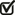 2) Pentru mai multe loturi 3) Pentru toate loturile Admiterea sau interzicerea ofertelor alternative: nu se admiteTermenii și condițiile de livrare/prestare/executare solicitați:  Pe parcursul anului 2022, în termen de până la 30 de zile de la solicitare;Termenul de valabilitate a contractului: 31.12.2022Contract de achiziție rezervat atelierelor protejate sau că acesta poate fi executat numai în cadrul unor programe de angajare protejată (după caz): nu Prestarea serviciului este rezervată unei anumite profesii în temeiul unor acte cu putere de lege sau al unor acte administrative (după caz): nuScurta descriere a criteriilor privind eligibilitatea operatorilor economici care pot determina eliminarea acestora și a criteriilor de selecție; nivelul minim (nivelurile minime) al (ale) cerințelor eventual impuse; se menționează informațiile solicitate (DUAE, documentație): Motivul recurgerii la procedura accelerată (în cazul licitației deschise, restrînse și al procedurii negociate), după caz: Termenul de depunere a ofertelor va constitui 15 zile în conformitate cu prevederile art. 47 alin. (6) din Legea 131/2015 privind achizițiile publice.Tehnici și instrumente specifice de atribuire (dacă este cazul specificați dacă se va utiliza acordul-cadru, sistemul dinamic de achiziție sau licitația electronică): nu se aplicăCondiții speciale de care depinde îndeplinirea contractului (indicați după caz): nu se aplicăCriteriul de evaluare aplicat pentru adjudecarea contractului: Cel mai mic preţ fără TVA cu corespunderea cerinţelor solicitate pe lot.Factorii de evaluare a ofertei celei mai avantajoase din punct de vedere economic, precum și ponderile lor: nu se aplicăTermenul limită de depunere/deschidere a ofertelor:până la: conform informației SIA RSAP (achiziții.md) pe: conform informației SIA RSAP (achiziții.md)  Adresa la care trebuie transmise ofertele sau cererile de participare: Ofertele sau cererile de participare vor fi depuse electronic prin intermediul SIA RSAPTermenul de valabilitate a ofertelor: 60 zileLocul deschiderii ofertelor: SIA RSAP (achiziții.md)  Ofertele întîrziate vor fi respinse. Persoanele autorizate să asiste la deschiderea ofertelor: 
Ofertanții sau reprezentanții acestora au dreptul să participe la deschiderea ofertelor, cu excepția cazului când ofertele au fost depuse prin SIA “RSAP”.Limba sau limbile în care trebuie redactate ofertele sau cererile de participare: românăRespectivul contract se referă la un proiect și/sau program finanțat din fonduri ale Uniunii Europene: nu se aplicăDenumirea și adresa organismului competent de soluționare a contestațiilor: Agenția Națională pentru Soluționarea ContestațiilorAdresa: mun. Chișinău, bd. Ștefan cel Mare și Sfânt nr.124 (et.4), MD 2001;Tel/Fax/email: 022-820 652, 022 820-651, contestatii@ansc.mdData (datele) și referința (referințele) publicărilor anterioare în Jurnalul Oficial al Uniunii Europene privind contractul (contractele) la care se referă anunțul respective (dacă este cazul) nu se aplicăÎn cazul achizițiilor periodice, calendarul estimat pentru publicarea anunțurilor viitoare: nu se aplicăData publicării anunțului de intenție sau, după caz, precizarea că nu a fost publicat un astfel de anunţ: BAP nr. 69 din 02.09.2022 Data transmiterii spre publicare a anunțului de participare: conform SIA RSAP În cadrul procedurii de achiziție publică se va utiliza/accepta:Contractul intră sub incidența Acordului privind achizițiile guvernamentale al Organizației Mondiale a Comerțului (numai în cazul anunțurilor transmise spre publicare în Jurnalul Oficial al Uniunii Europene): nu se aplică36. Alte informații relevante: Garanţia pentru ofertă prin transfer sau garanție prin scrisoare bancară (conform anexei nr. 9 din Documentația de atribuire) la contul autorităţii contractante, conform următoarelor date bancare:Denumirea Băncii: OTP Bank  S.A., ChișinăuCodul fiscal: 1003600150783Contul de decontare: IBAN – MD57MO2251ASV96476607100Codul bancar: MOBBMD22          Garanția pentru ofertă se v-a reține în cazul în care:    a) operatorul economic retrage sau modifică oferta după expirarea termenului de depunere a ofertelor;     b) ofertantul câştigător nu semnează contractul de achiziţii publice;     c) nu se depune garanţia de bună execuţie a contractului după acceptarea ofertei.Garanția de bună execuție a contractului prin transfer la contul autorităţii contractante sau prin scrisoare bancară  în cuantumul 5% din valoarea totală cu TVA a contractului de achiziții publice.Conducătorul grupului de lucru:                                                Dragoș PidleacNr. d/oCod CPVDenumirea lotUnitate de măsurăCantitateSpecificarea tehnică deplină solicitată, Standarde de referințăValoarea estimată,
fără TVA (pentru fiecare lot în parte)Lot 1. Materiale, instrumente, piese pentru uz sanitarLot 1. Materiale, instrumente, piese pentru uz sanitarLot 1. Materiale, instrumente, piese pentru uz sanitarLot 1. Materiale, instrumente, piese pentru uz sanitarLot 1. Materiale, instrumente, piese pentru uz sanitarLot 1. Materiale, instrumente, piese pentru uz sanitarLot 1. Materiale, instrumente, piese pentru uz sanitar144000000-0Lot 1.1 Electrozi dn 3,2/4,5 kgcutie6Electrozi dn 3,2/4,5 kg244000000-0Lot 1.2 Banda teflon 19mm*0,2mm*16,5mbuc20Banda teflon 19mm*0,2mm*16,5m344000000-0Lot 1.3 Fuior de cînepă (paclia)buc10Fuior de cînepă (paclia) 100gr444000000-0Lot 1.4 Pastă etanșare tub Unipak 250gbuc10Pastă etanșare tub Unipak 250g544000000-0Lot 1.5 Electrozi pentru sudat inox kg2Electrozi pentru sudat inox Ø 4 mm644000000-0Lot 1.6 Vană oțelbuc2Vană din oțel Ø 150 mm744000000-0Lot 1.7 Paranitkg20Paranit cu grosimea de 3 mm844000000-0Lot 1.8 Cauciuc tehnickg30Cauciuc tehnic cu grosimea de 3 mm944000000-0Lot 1.9 Cauciuc tehnickg30Cauciuc tehnic cu grosimea de 4 mm1044000000-0Lot 1.10 Buloanekg20Buloane de mărimile M-16 L-70 mm1144000000-0Lot 1.11 Piulițăkg8Piuliță M-161244000000-0Lot 1.12 Dopbuc2Dop cu filă din inox Ø 125 mm1344000000-0Lot 1.13 Pacordset50Pacord flexibil cu dimensiunele M10x1/2 L-35 cm1444000000-0Lot 1.14 Panouri sandwichbuc12Panouri sandwich din PVC 0,5 cm 1.5x3.01544000000-0Lot 1.15 Set-ladă instrumente și accsesoriiset2Set-ladă instrumente și accesorii, număr piese în set minim 216 buc., material oțel Cr-V, număr de biți minim 32 buc., capete minim 31 buc., chei cu clichet minim 3, clichete 1/4", 3/8", 1/2", chei combinate minim 12, șurubelnițe minim 2, șurubelniță p/u biți 1/4", valiză din plastic. Garanție minim 18 luni.1644000000-0Lot 1.16 Cheie pentru țevibuc4Cheie pentru țevi nr.1, material oțel1744000000-0Lot 1.17 Cheie pentru țevibuc2Cheie pentru țevi nr.2, material oțel1844000000-0Lot 1.18 Cheie pentru țevibuc2Cheie pentru țevi nr.3, material oțel1944000000-0Lot 1.19 Cheie pentru țevibuc2Cheie pentru țevi nr.4, material oțel2044000000-0Lot 1.20 Set chei universaleset2Set chei unuversale, mărimi: 9-14, 15-22, 23-32. Tip TOTAL THT10309328 sau echivalentul inclusiv calitate.2144000000-0Lot 1.21 Trusă pentru tăierea țevilorset1Trusă pentru tăierea țevilor 1/2", 3/4", 1", 1"1/4, 4 buc.2244000000-0Lot 1.22 Set de tarozi și filiereset1Set de tarozi și filiere, material oțel, număr de articole minim 32 buc., șurubelniță 1.2344000000-0Lot 1.23 Flanșă Ø 100/8 GĂURIbuc20Flanșă Ø 100/8 GĂURITotal Lot 1.Total Lot 1.Total Lot 1.Total Lot 1.Total Lot 1.Total Lot 1.58536,67Lot 2. Materiale de construcțiiLot 2. Materiale de construcțiiLot 2. Materiale de construcțiiLot 2. Materiale de construcțiiLot 2. Materiale de construcțiiLot 2. Materiale de construcțiiLot 2. Materiale de construcții144000000-0Lot 2.1 Tencuială universală pe bază de ipsoskg900Bază – ipsos, Consum normat –  8-10 kg./m2 (la grosimea stratului de 10 mm), Culoare - alb,
 Domeniul de utilizare – pentru lucrări la interior,
 Ambalaj – saci 30,0 kg,
 Termen de valabilitate minim 5 luni din data livrării.244000000-0Lot 2.2 Glet pe bază de ipsoskg550Bază – ipsos, Consum normat – pentru gletuire continuă 1,2-3,0 kg./m2 (la grosimea stratului de 1mm), pentru chituirea încheieturilor PGC 0,5 kg./m2. Culoare - alb,Destinație – universal, pentru lucrări la interior,Ambalaj – saci 18,0 kg,Termen de valabilitate minim 5 luni din data livrării.344000000-0Lot 2.3 Cimentkg2000Marca M-400,  Ambalaj – saci hârtie 40,0 kg, Componența principală – clincherul de ciment Portland (65-79%),Componente suplimentare (21-35%), Tipul cimentului 32,5R.444000000-0Lot 2.4 Plasă abrazivăset10Plasă abrazivă în sortiment (set 10 buc.)544000000-0Lot 2.5 Linocrom standart de tip TKPbuc10Bază - țesătură din fibră de sticlă, Destinație – pentru lucrări exterioare, Domeniul de utilizare – acoperișuri, terase, Lățime – 1m., Lungime – 10m. (rulou), Tip – hidro izolație în rulouri.644000000-0Lot 2.6 Faianță albăm280200x300, alb, lucios744000000-0Lot 2.7 Gresie surăm240Gresie sură, mată, 300x300 mm, pentru podea844000000-0Lot 2.8 Pietrișbuc150Pietriș 5x20, saci 20 kg944000000-0Lot 2.9 Nisipbuc300Nisip p/u construcții, saci 20 kg1044000000-0Lot 2.10 Placaj USB-3buc20Placaj USB-3 2500x1250x151144000000-0Lot 2.11 Plasă abrazivăm23Plasă abrazivă 50x686 K401244000000-0Lot 2.12 Plasă abrazivăm23Plasă abrazivă 50x686 K601344000000-0Lot 2.13 Plasă abrazivăm23Plasă abrazivă 50x686 K801444000000-0Lot 2.14 Plasă abrazivăm23Plasă abrazivă 50x686 K120Total Lot 2.Total Lot 2.Total Lot 2.Total Lot 2.Total Lot 2.Total Lot 2.91790,00Lot 3. Instrumente, utilaj, scule, echipament, uleiuri pentru uz gospodărescLot 3. Instrumente, utilaj, scule, echipament, uleiuri pentru uz gospodărescLot 3. Instrumente, utilaj, scule, echipament, uleiuri pentru uz gospodărescLot 3. Instrumente, utilaj, scule, echipament, uleiuri pentru uz gospodărescLot 3. Instrumente, utilaj, scule, echipament, uleiuri pentru uz gospodărescLot 3. Instrumente, utilaj, scule, echipament, uleiuri pentru uz gospodărescLot 3. Instrumente, utilaj, scule, echipament, uleiuri pentru uz gospodăresc144000000-0Lot 3.1 Perie cupăbuc2Perie cupă 75mm p/u polizor în sortiment244000000-0Lot 3.2 Scule Burghiu (metal) d1,5 mmbuc10Burghiu (metal) d1,5 mm344000000-0Lot 3.3 Scule Burghiu (metal) d2,0 mmbuc10Burghiu (metal) d2,0 mm444000000-0Lot 3.4 Fir p/u motocoasăbuc50Fir p/u motocoasă SP240-15-3, diametru 2,4mm, lungimea bobină 15m, secțiune Pentagon544000000-0Lot 3.5 Bobină p/u motocoasebuc20Bobină p/u motocoase Kamoto TS2430, tip semiautomat, se potrivesc M10x1.25 fir stînga, diametrul linie de tăiere:1,6-3,0mm644000000-0Lot 3.6 Funiemetru25Funie, diametrul minim 15mm744000000-0Lot 3.7 Smart cable testerbuc1Smart cable tester. Tip Axiomet MS6812 sau echivalentul inclusiv calitate. Termen de garanție minim 18 lini.844000000-0Lot 3.8 Pistol electric pentru lipitbuc1Pistol electric pentru lipit 38064 sau echivalentul inclusiv calitate. Termen de garanție minim 18 lini944000000-0Lot 3.9 Ciocan de lipitbuc2Ciocan de lipit reglabil 220V 60W set ustensii 5 buc.1044000000-0Lot 3.10 Trasator cablubuc1Dispozitiv de tras cablu. Tip Yato YT-25015 sau echivalentul inclusiv calitate. Termen de garanție minim 18 lini.1144000000-0Lot 3.11 Șînă pentru motoferestrăubuc1Șînă pentru motoferestrău KAMOTO Titanium B20-38-68 sau echivalentul inclusiv calitate. Termen de garanție minim 18 lini1244000000-0Lot 3.12 Lanț pentru motoferestrăubuc3Lanț pentru motoferestrău KAMOTO Titanium T20-38-68 sau echivalentul inclusiv calitate. Termen de garanție minim 18 lini1344000000-0Lot 3.13 Lanternă de lucrubuc4Lanternă de lucru 50W, minim 10m, cu carcasă de protecție a elementului de iluminare1444000000-0Lot 3.14 Lanternă de lucrubuc10Lanternă p/u cap cu 7 leduri albe, luminizitatea 25 de lumeni, raza 10m, carcasa ABS1544000000-0Lot 3.15 Set șurubelnițeset11Set șurubelnițe Stanley FatMax VDE 1000V 0-65-441, tip șurubelnițe: PH1x100, PH2x125, SL2,5x50, SL3,5x75, SL5,5x150 + tester1000V, material oțel cu acoperire dielectrică. Garanție 2 ani.1644000000-0Lot 3.16 Set șurubelnițeset1Set șurubelnițe cu impact, 8 buc: PH1x75, PH2x100, PH3x150, SL5,5x100, SL6,5x100, SL6,5x150, SL8,0x150, SL8,0x175, metal Cr-V, greutatea 1,468 kg. Tip KING TONY 9-30208MRV sau echivalentul inclusiv calitate.1744000000-0Lot 3.17 Set șurubelnițeset2Set șurubelnițe (6 buc.): PH1,5x75, PH1,5x100, PH2,6x150, SL5,5x75, SL5,5x100, SL6,5x150, metal Cr-V, măner plastic1844000000-0Lot 3.18 Șurubelnițăbuc2Șurubelniță plată SL2,5x75mm, cu capăt magnetizat, metal Cr-V1944000000-0Lot 3.19 Șurubelnițăbuc2Șurubelniță plată SL3x100mm, cu capăt magnetizat, metal Cr-V2044000000-0Lot 3.20 Șurubelnițăbuc2Șurubelniță p/u biți tija reversibilă 6in1, metal Cr-V2144000000-0Lot 3.21 Ciocan lăcătușibuc2Ciocan lăcătuși 0,3kg din oțel, mîner fibră de sticlă cauciucată2244000000-0Lot 3.22 Ciocan barosbuc1Ciocan baros 2,0kg din oțel, mîner fibră de sticlă cauciucată2344000000-0Lot 3.23 Topor micbuc1Topor mic 1,0kg din oțel, mîner fibră de sticlă cauciucată2444000000-0Lot 3.24 Topor marebuc1Topor mare 2,15kg din oțel, mîner lemn2544000000-0Lot 3.25 Clește papagalbuc2Clește papagal 10", lungime 250mm, material oțel2644000000-0Lot 3.26 Set cleșteset2Set clește 3 buc.: clește combinat 8"/200mm industrial, clește oblic 6"/160mm, clește vîrf ascuțit 6"/160mm, material oțel2744000000-0Lot 3.27 Clește p/u cuiebuc1Clește p/u cuie 200mm, material oțel Cr-V, mînere izolate2844000000-0Lot 3.28 Clește combinatbuc1Clește combinat 200mm, material oțel Cr-V, mînere izolate2944000000-0Lot 3.29 Clește oblicbuc1Clește oblic 180mm, material oțel Cr-V, mînere isolate3044000000-0Lot 3.30 Cuțitbuc5Cuțit cu lamă de rupere din oțel 25mm extensibilă, carcasa de tip DinaGrip din plastic cu acoperire din cauciuc p/u izolarea dielectrică, blocare în formă de roată3144000000-0Lot 3.31 Cuțitset5Lame de schimb 25mm, din oțel (set 10 buc.)3244000000-0Lot 3.32 Cuțitbuc2Diamant tăiere sticlă cu ulei3344000000-0Lot 3.33 Cric hidraulicbuc1Cric hidraulic tip butelie, încărcătura minim 2000kg3444000000-0Lot 3.34 Cric hidraulicbuc1Cric hidraulic tip butelie, încărcătura minim 6000kg3544000000-0Lot 3.35 Chingă de fixarebuc4Chingă de fixare (strap) 8mx50mm3644000000-0Lot 3.36 Pilă triunghiularăbuc2Pilă triunghiulară pentru metal 200mm, material oțel3744000000-0Lot 3.37 Cutie de ascuțitbuc2Cutie (piatră pentru ascuțit) 230x35x16mm, destinație metal, tip piatră3844000000-0Lot 3.38 Set pile metalset1Set pile metal, 5 buc., lungimea 250mm. Tip YATO YT6238 sau echivalentul inclusiv calitate.3944000000-0Lot 3.39 Fierestrăubuc2Fierestrău manual p/u lemn, lungimea 500mm, grosimea pînză minim 0,9mm, material oțel4044000000-0Lot 3.40 Foarfecabuc2Foarfeca p/u grădină 20cm, material oțel4144000000-0Lot 3.41 Foarfecabuc1Foarfeca p/u gard viu, lungimea lamei 200mm, lungimea totală 550mm, material oțel4244000000-0Lot 3.42 Foarfecabuc1Foarfeca p/u crengi cu ață, unghi reglabil, diametru maxim tăiere 25mm, lungime 1200-2400mm4344000000-0Lot 3.43 Perie de sârmăbuc20Perie de sîrmă 250mm, din oțel,4444000000-0Lot 3.44 Bandă de măsurarebuc8Bandă de măsurare 3m, carcasă din plastic cu inserții elastomere moi p/u protejare, banda de măsurare din ,,Tylon,, cu un cărlig, zăvorul p/u frănarea  curelei în poziția dorită4544000000-0Lot 3.45 Bandă de măsurarebuc5Bandă de măsurare 5m, carcasă din plastic cu inserții elastomere moi p/u protejare, banda de măsurare din ,,Tylon,, cu un cărlig, zăvorul p/u frănarea  curelei în poziția dorită4644000000-0Lot 3.46 Bandă de măsurarebuc3Bandă de măsurare 8m, carcasă din plastic cu inserții elastomere moi p/u protejare, banda de măsurare din ,,Tylon,, cu un cărlig, zăvorul p/u frănarea  curelei în poziția dorită4744000000-0Lot 3.47 Bandă de măsurarebuc2Bandă de măsurare de tip Longtape 20m, carcasă din ABS închisă anti-șoc, bandă de oțel protejată de abraziune cu acoperire polimerică, măner articulat, retractabil, pentru rebobinarea rapidă a benzei, clasa de precizie II4844000000-0Lot 3.48 Șublerbuc3Șubler cu vernier, interval de măsurare minim 0-150 mm, material metal, unitatea de măsură: cm, mm,4944000000-0Lot 3.49 Ulei p/u motorbuc20Ulei p/u motor 2TAKT Selfmix, compatibil pentru Kamoto, volum 0,5L5044000000-0Lot 3.50 Ulei p/u lanțbuc10Ulei p/u lanț I-40, volum 1,0L5144000000-0Lot 3.51 Uleibuc5Ulei 15W-40, volum 1,0L5244000000-0Lot 3.52 Mască pentru sudorbuc2Mască pentru sudor Hameleon, material: sticlă termorezistentă întunecată, plastic, dimensiune vizor minim 92x42 mm.5344000000-0Lot 3.53 Colțar inoxbuc100Colțar inox 80x80x1000 mm cu grosimea de 2 mmTotal Lot 3.Total Lot 3.Total Lot 3.Total Lot 3.Total Lot 3.Total Lot 3.88240,30Lot 4. Filtre, set cartușe.Lot 4. Filtre, set cartușe.Lot 4. Filtre, set cartușe.Lot 4. Filtre, set cartușe.Lot 4. Filtre, set cartușe.Lot 4. Filtre, set cartușe.Lot 4. Filtre, set cartușe.144000000-0Lot 4.1 Filtru mecanic  ME DP10 TRIO,3/4"(ME-FMDP10TR-PL-PP5-PP1)(CA)buc13Filtru mecanic  ME DP10 TRIO,3/4"(ME-FMDP10TR-PL-PP5-PP1)(CA)244000000-0Lot 4.2 Set cartușe (1-2-3) p/u DP10 TRIO (ME-SETDP-PL-PP5-PP1) (CA)buc20Set cartușe (1-2-3) p/u DP10 TRIO (ME-SETDP-PL-PP5-PP1) (CA)344000000-0Lot 4.3 Filtru mecanic  ME BB10 TRIO,1",(ME-FMBB10TR-PS20-GAC-PP5)(CA)buc5Filtru mecanic  ME BB10 TRIO,1",(ME-FMBB10TR-PS20-GAC-PP5)(CA)444000000-0Lot 4.4 Filtru de flux Mineral Expert Ecobuc3Filtru de flux Mineral Expert Eco544000000-0Lot 4.5 Set cu osmoză inversă Mineral Expert Masterbuc2Set cu osmoză inversă Mineral Expert Master644000000-0Lot 4.6 Filtru sub chiuvetăbuc2Filtru cu osmoză inversă cu șapte nivele de purificare.Baloane transparente.purifică apa la nivel molecular.Malaxor universal cu 4 canale și cu furnizarea apei filtrateTotal Lot 4.Total Lot 4.Total Lot 4.Total Lot 4.Total Lot 4.Total Lot 4.73 083,33Lot 5. Materiale de construcțiiLot 5. Materiale de construcțiiLot 5. Materiale de construcțiiLot 5. Materiale de construcțiiLot 5. Materiale de construcțiiLot 5. Materiale de construcțiiLot 5. Materiale de construcții144000000-0Lot 5.1 Linoleumm275Linoleum comercial rezistent la treceri intensive cu lățimea 2,5 m244000000-0Lot 5.2 Linoleumm2105Linoleum comercial rezistent la treceri intensive cu lățimea 3,0 mTotal Lot 5. Total Lot 5. Total Lot 5. Total Lot 5. Total Lot 5. Total Lot 5. 32400,00Lot 6. Instrumente, utilaj, scule, echipament, uleiuri pentru uz gospodărescLot 6. Instrumente, utilaj, scule, echipament, uleiuri pentru uz gospodărescLot 6. Instrumente, utilaj, scule, echipament, uleiuri pentru uz gospodărescLot 6. Instrumente, utilaj, scule, echipament, uleiuri pentru uz gospodărescLot 6. Instrumente, utilaj, scule, echipament, uleiuri pentru uz gospodărescLot 6. Instrumente, utilaj, scule, echipament, uleiuri pentru uz gospodărescLot 6. Instrumente, utilaj, scule, echipament, uleiuri pentru uz gospodăresc144000000-0Lot 6.1 Echipament de ridicarebuc1Transpalet manual hidraulic, capacitatea de ridicare 2000kg, echipat cu roți din poliuretan244000000-0Lot 6.2 Echipament de ridicarebuc2Scară dublă cu 4 trepte, din aluminiu, greutatea suportată minim 150kgTotal Lot 6.Total Lot 6.Total Lot 6.Total Lot 6.Total Lot 6.Total Lot 6.9600,00Lot 7. Materiale de construcțiiLot 7. Materiale de construcțiiLot 7. Materiale de construcțiiLot 7. Materiale de construcțiiLot 7. Materiale de construcțiiLot 7. Materiale de construcțiiLot 7. Materiale de construcții7144000000-0Lot 7.1 Radiator AL FERR. 700 HPbuc5Radiator de tip sau echivalent AL FERR. 700 HP, 12 secțiuni, înălțimea secțiunii 700mm, intervalul dintre secțiuni 4mm, presiune maxima 16 bar 244000000-0Lot 7.2 Radiator AL FERR. 700 HPbuc13Radiator de tip sau echivalent AL FERR. 700 HP, 15 secțiuni, înălțimea secțiunii 700mm, intervalul dintre secțiuni 4mm, presiune maxima 16 bar 344000000-0Lot 7.3 Set reducție radiator AL 1x1/2buc10Set reducție radiator AL 1x1/2444000000-0Lot 7.4 Suport radiator ALbuc60Suport radiator AL544000000-0Lot 7.5 Garnitură radiator AL1"buc20Garnitură radiator AL1"Total Lot 7.Total Lot 7.Total Lot 7.Total Lot 7.Total Lot 7.Total Lot 7.45616,63Total suma estimativăTotal suma estimativăTotal suma estimativăTotal suma estimativăTotal suma estimativăTotal suma estimativă399.266,93Nr. d/oDescrierea criteriului/cerințeiMod de demonstrare a îndeplinirii criteriului/cerinței:Mod de demonstrare a îndeplinirii criteriului/cerinței:Nivelul minim/
Obligativitatea1DUAEÎn mod obligatoriu să fie completat Formularul standard al Documentului Unic de Achiziții European conform Ordinului Ministerului Finanțelor nr.146 din 24.11.2020, confirmat prin aplicarea semnăturii electronice;În cazul în care se va prezenta un alt formular de DUAE decât cel încărcat de Autoritatea contractantă sau DUAE nu va fi complet, oferta va fi respinsă.În mod obligatoriu să fie completat Formularul standard al Documentului Unic de Achiziții European conform Ordinului Ministerului Finanțelor nr.146 din 24.11.2020, confirmat prin aplicarea semnăturii electronice;În cazul în care se va prezenta un alt formular de DUAE decât cel încărcat de Autoritatea contractantă sau DUAE nu va fi complet, oferta va fi respinsă.Obligatoriu2Garanţia pentru ofertă – în valoare de 1% din suma ofertei fără TVA Garanţia pentru ofertă prin transfer la contul autorităţii contractante sau garanție prin scrisoare bancară (conform anexei nr. 9 din Documentația de atribuire) – confirmate prin aplicare semnăturii electronice pentru platforma achiziții.md.*Notă: În cazul în care se va depune scrisoare de garanție bancară atunci în termen de maxim 2 zile de la data deschiderii se va prezenta originalul scrisorii la sediul IMSP SCR „Timofei Moșneaga”.Garanţia pentru ofertă prin transfer la contul autorităţii contractante sau garanție prin scrisoare bancară (conform anexei nr. 9 din Documentația de atribuire) – confirmate prin aplicare semnăturii electronice pentru platforma achiziții.md.*Notă: În cazul în care se va depune scrisoare de garanție bancară atunci în termen de maxim 2 zile de la data deschiderii se va prezenta originalul scrisorii la sediul IMSP SCR „Timofei Moșneaga”.Obligatoriu3Oferta tehnică Specificaţii tehnice conform Anexei nr. 22 din Documentația standard – confirmată prin aplicarea semnăturii electroniceSpecificaţii tehnice conform Anexei nr. 22 din Documentația standard – confirmată prin aplicarea semnăturii electroniceObligatoriu4Oferta financiară Specificații de preț conform Anexei nr. 23 din Documentația standard  – confirmată prin aplicarea semnăturii electroniceSpecificații de preț conform Anexei nr. 23 din Documentația standard  – confirmată prin aplicarea semnăturii electroniceObligatoriu5Cerere de participare  Conform anexei 7 din Documentația standard  - confirmată prin aplicarea semnăturii electroniceConform anexei 7 din Documentația standard  - confirmată prin aplicarea semnăturii electroniceObligatoriu6Declarație privind valabilitatea ofertelorConform anexei nr. 8 din Documentația standard – confirmată prin aplicarea semnăturii electronice.*Notă: Conform prevederilor pct. 53 Anexa nr. 1 al Ordinului MF115/2021, temernul pentru valabilitatea ofertelor se calculează din momentul termenului limită de depunere a ofertelor (data deschiderii inclusiv). În cazul în care se va indica un termen mai mic (inclusiv data în declarație va fi greșită, oferta va fi descalificată).Conform anexei nr. 8 din Documentația standard – confirmată prin aplicarea semnăturii electronice.*Notă: Conform prevederilor pct. 53 Anexa nr. 1 al Ordinului MF115/2021, temernul pentru valabilitatea ofertelor se calculează din momentul termenului limită de depunere a ofertelor (data deschiderii inclusiv). În cazul în care se va indica un termen mai mic (inclusiv data în declarație va fi greșită, oferta va fi descalificată).ObligatoriuDocumente suplimentare de calificare și selecțieDocumente suplimentare de calificare și selecțieDocumente suplimentare de calificare și selecțieDocumente suplimentare de calificare și selecțieDocumente suplimentare de calificare și selecție7Informații generale despre ofertantSă conțină obligatoriu numele conducătorului, adresa juridică, date de contact (telefon și e-mail) și coordonatele bancare – confirmată prin aplicarea semnăturii electroniceSă conțină obligatoriu numele conducătorului, adresa juridică, date de contact (telefon și e-mail) și coordonatele bancare – confirmată prin aplicarea semnăturii electroniceObligatoriu8Certificat de înregistrare (decizie de înregistrare)/ Extras de înregistrareCopie, emis de Agenţia Servicii Publice, confirmat prin aplicarea semnăturii electroniceCopie, emis de Agenţia Servicii Publice, confirmat prin aplicarea semnăturii electroniceObligatoriu9Declaratie pe propria rapsundere referitor la conformitatea produselorDeclarație pe propria răspundere că la livrare va fi prezentat certificate de conformitate sau declarație de conformitate perntru fiecare produs supus certificarii obligatorii.Declarație pe propria răspundere că la livrare va fi prezentat certificate de conformitate sau declarație de conformitate perntru fiecare produs supus certificarii obligatorii.Obligatoriu10Prezentarea mostrelorÎn decurs de 5 zile de la solicitareÎn decurs de 5 zile de la solicitareObligatoriuModalitatea de efectuare a evaluăriiModalitatea de efectuare a evaluăriiModalitatea de efectuare a evaluăriiCel mai mic preţ fără TVA cu corespunderea cerinţelor solicitate, pe lot;Cel mai mic preţ fără TVA cu corespunderea cerinţelor solicitate, pe lot;Termenii și condițiile de livrare/prestare/executare solicitațiTermenii și condițiile de livrare/prestare/executare solicitațiTermenii și condițiile de livrare/prestare/executare solicitațiPe parcursul anului 2022, în termen de 30 de zile din data solicitării;Pe parcursul anului 2022, în termen de 30 de zile din data solicitării;Termen și modalitate de achitareTermen și modalitate de achitareTermen și modalitate de achitarePrin transfer, în termen de 30 zile, după livrarea fiecărei partide cu prezentarea facturii;Prin transfer, în termen de 30 zile, după livrarea fiecărei partide cu prezentarea facturii;Numărul maxim de zile pentru semnarea și prezentarea contractului către autoritatea contractantăNumărul maxim de zile pentru semnarea și prezentarea contractului către autoritatea contractantăNumărul maxim de zile pentru semnarea și prezentarea contractului către autoritatea contractantăMaxim 5 zile, de la remiterea acestuia spre semnare.Maxim 5 zile, de la remiterea acestuia spre semnare.Oferta și documentele suplimentare de calificare și selecție vor fi semnate electronic. În cazul în care pe acte este aplicată semnătura altei persoanei decât a administratorului atunci se va încărca/prezenta și procura sau orice act prin care s-a împuternicit persoana pentru a aplica semnătura electornică pe ofertă.Oferta și documentele suplimentare de calificare și selecție vor fi semnate electronic. În cazul în care pe acte este aplicată semnătura altei persoanei decât a administratorului atunci se va încărca/prezenta și procura sau orice act prin care s-a împuternicit persoana pentru a aplica semnătura electornică pe ofertă.Oferta și documentele suplimentare de calificare și selecție vor fi semnate electronic. În cazul în care pe acte este aplicată semnătura altei persoanei decât a administratorului atunci se va încărca/prezenta și procura sau orice act prin care s-a împuternicit persoana pentru a aplica semnătura electornică pe ofertă.Oferta și documentele suplimentare de calificare și selecție vor fi semnate electronic. În cazul în care pe acte este aplicată semnătura altei persoanei decât a administratorului atunci se va încărca/prezenta și procura sau orice act prin care s-a împuternicit persoana pentru a aplica semnătura electornică pe ofertă.Oferta și documentele suplimentare de calificare și selecție vor fi semnate electronic. În cazul în care pe acte este aplicată semnătura altei persoanei decât a administratorului atunci se va încărca/prezenta și procura sau orice act prin care s-a împuternicit persoana pentru a aplica semnătura electornică pe ofertă.În conformitate cu Ordinul Ministerului Finanțelor nr.145 din 24.11.2020, în decurs de 5 zile de la înștiințarea rezultatelor va trebui  să completați și semnați „DECLARAȚIA privind confirmarea identității beneficiarilor efectivi și neîncadrarea acestora în situația condamnării pentru participarea la activități ale unei organizații sau grupări criminale, pentru corupție, fraudă și/sau spălare de bani”. Un exemplar va fi prezentat autorității contractante la adresa electronică achizitiipublicescr@gmail.com sau pe suport de hârtie semnat iar un exemplar va fi prezentat Agenției Achiziții Publice.În conformitate cu Ordinul Ministerului Finanțelor nr.145 din 24.11.2020, în decurs de 5 zile de la înștiințarea rezultatelor va trebui  să completați și semnați „DECLARAȚIA privind confirmarea identității beneficiarilor efectivi și neîncadrarea acestora în situația condamnării pentru participarea la activități ale unei organizații sau grupări criminale, pentru corupție, fraudă și/sau spălare de bani”. Un exemplar va fi prezentat autorității contractante la adresa electronică achizitiipublicescr@gmail.com sau pe suport de hârtie semnat iar un exemplar va fi prezentat Agenției Achiziții Publice.În conformitate cu Ordinul Ministerului Finanțelor nr.145 din 24.11.2020, în decurs de 5 zile de la înștiințarea rezultatelor va trebui  să completați și semnați „DECLARAȚIA privind confirmarea identității beneficiarilor efectivi și neîncadrarea acestora în situația condamnării pentru participarea la activități ale unei organizații sau grupări criminale, pentru corupție, fraudă și/sau spălare de bani”. Un exemplar va fi prezentat autorității contractante la adresa electronică achizitiipublicescr@gmail.com sau pe suport de hârtie semnat iar un exemplar va fi prezentat Agenției Achiziții Publice.În conformitate cu Ordinul Ministerului Finanțelor nr.145 din 24.11.2020, în decurs de 5 zile de la înștiințarea rezultatelor va trebui  să completați și semnați „DECLARAȚIA privind confirmarea identității beneficiarilor efectivi și neîncadrarea acestora în situația condamnării pentru participarea la activități ale unei organizații sau grupări criminale, pentru corupție, fraudă și/sau spălare de bani”. Un exemplar va fi prezentat autorității contractante la adresa electronică achizitiipublicescr@gmail.com sau pe suport de hârtie semnat iar un exemplar va fi prezentat Agenției Achiziții Publice.În conformitate cu Ordinul Ministerului Finanțelor nr.145 din 24.11.2020, în decurs de 5 zile de la înștiințarea rezultatelor va trebui  să completați și semnați „DECLARAȚIA privind confirmarea identității beneficiarilor efectivi și neîncadrarea acestora în situația condamnării pentru participarea la activități ale unei organizații sau grupări criminale, pentru corupție, fraudă și/sau spălare de bani”. Un exemplar va fi prezentat autorității contractante la adresa electronică achizitiipublicescr@gmail.com sau pe suport de hârtie semnat iar un exemplar va fi prezentat Agenției Achiziții Publice.Denumirea instrumentului electronicSe va utiliza/accepta sau nudepunerea electronică a ofertelor sau a cererilor de participareSe acceptăsistemul de comenzi electroniceSe acceptăfacturarea electronicăSe acceptăplățile electroniceSe acceptă